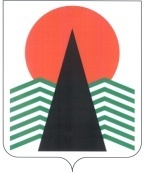  Администрация Нефтеюганского районаМуниципальная комиссияпо делам несовершеннолетних и защите их правПОСТАНОВЛЕНИЕ № 3610 июня 2021 года, 10 – 00 ч. г. Нефтеюганск, 3мкрн., д. 21, каб. 430зал совещаний администрации Нефтеюганского района,(сведения об участниках заседания указаны в протоколе № 29 заседания МКДН и ЗП Нефтеюганского района)    О защите прав несовершеннолетних в части взыскания алиментов на их содержание, в том числе детей-сирот и детей, оставшихся без попечения родителей   	Заслушав и обсудив информацию отдела по опеке и попечительству администрации Нефтеюганского района и представителей отдела судебных приставов (ОСП) по г. Нефтеюганску и Нефтеюганскому району по вопросу, предусмотренному планом работы муниципальной комиссии по делам несовершеннолетних и защите их прав Нефтеюганского района на 2021 год,  муниципальная комиссия установила:	Защита прав детей является приоритетным направлением государственной политики. Одним из механизмов, гарантирующих защиту имущественных прав ребенка, является институт алиментов в семейном праве. 	Семейный кодекс Российской Федерации закрепляет важные положения, которые способствуют реализации права на получение алиментов несовершеннолетним ребенком. Однако правоприменительная практика показывает, что дисциплина добровольного исполнения алиментных обязательств в отношении несовершеннолетних продолжает оставаться низкой. В связи с чем, не все несовершеннолетние дети, имеющие право на получение алиментов, могут на деле реализовать свое право.	Полномочия по осуществлению принудительного исполнения требований исполнительных документов по взысканию средств на содержание несовершеннолетних детей возложено на Федеральную службу судебных приставов.	В рамках исполнительных производств о взыскании алиментов, в том числе на детей-сирот и детей, оставшихся без попечения родителей, судебными приставами применяются меры принудительного исполнения, предусмотренные Федеральным законом от 02.10.2007 №229-ФЗ «Об исполнительном производстве», а именно ограничение должника в праве выезда за пределы РФ,  в пользовании специальным правом, привлечение должника к административной ответственности по ч. 1 ст.  5.35.1 КоАП РФ, а также привлечение должника к уголовной ответственности, предусмотренной ст. 157 УК РФ.	В целях повышения эффективности исполнения требований исполнительных документов о взыскании алиментов на несовершеннолетних, в том числе на детей-сирот и детей, оставшихся без попечения родителей, судебными приставами исполнителями продолжено взаимодействие с отделом по опеке и попечительству администрации района, Управлением социальной защиты населения по г. Нефтеюганску и Нефтеюганскому району.За 5 месяцев осуществлено 2 (АППГ 2019 – 2, 2020 – 1) рейдовых мероприятия совместно с УФССП по ХМАО-Югре. С начала 2021 года в отношении 12 граждан, уклоняющихся от уплаты алиментов, возбуждено 12 административных дел по статье 5.35 КоАП РФ (АППГ 2019 – 9, 2020 – 7) и 5 (АППГ 2019 – 3, 2020 – 2) граждан привлечены к уголовной ответственности по части 1 статьи 157 УК РФ за злостное уклонение от уплаты алиментов. 	По данным бюджетного учреждения ХМАО-Югры «Нефтеюганский районный комплексный центр социального обслуживания населения» на сегодняшний день назначена единовременная денежная выплата 13 детям, родители которых уклоняются от уплаты алиментов  (в размере 2000 руб.).           Вместе с тем, из 130 детей, проживающих в замещающих семьях, право на получение алиментов от родителей, лишенных родительских прав (в том числе ограниченных) в судебном порядке имеют 76 детей, их них лишь 12 детей получают алименты (15,75%).  	Специалистами отдела по опеке и попечительству проводятся консультации для опекунов, попечителей, приемных родителей, в ходе которых разъясняется законодательство, оказывается помощь в составлении и оформлении заявлений о замене взыскателя в исполнительном производстве, писем в отделы судебных приставов по розыску должников, о предоставлении сведений о ходе исполнительного производства, о привлечении должников к административной ответственности по ст.5.35.1 КоАП РФ и уголовной ответственности по ч. 1 статьи 157 УК РФ. Направлено 71 заявлений и писем в отделы судебных приставов.  В отчетном периоде удовлетворено одно исковое заявление о признании гражданина безвестно отсутствующим, что дает право несовершеннолетнему на получение пенсии по потере кормильца.Среди обстоятельств, препятствующих реальному взысканию алиментов, по прежнему остается злостное уклонение родителей, лишенных родительских прав, от выполнения алиментных обязательств, алкоголизм, отсутствие постоянного места работы и сокрытие истинного размера заработка, а также отбывание наказания в местах лишения свободы. В целях защиты имущественных прав несовершеннолетних, специалисты отдела по опеке и попечительству совместно со службой судебных приставов регулярно, 1 раза в квартал, проводят рейдовые мероприятия с выездом по  месту нахождения должников. Осуществляется ежеквартальный контроль направления опекунами (попечителями), приемными родителями заявлений в отдел судебных приставов по месту нахождения исполнительного листа о предоставлении информации о ходе исполнительного производства, о привлечении должников к административной, уголовной ответственности. Ежегодно на собрания, проводимые для законных представителей детей-сирот и детей, оставшихся без попечения родителей, приглашаются представители отделения судебных приставов по г.Нефтеюганску и Нефтеюганскому району УФССП по ХМАО-Югре с целью информирования и разъяснения требований норм законодательства в части взыскания алиментов.  	Во исполнение статьи 2 Федерального закона от 24.06.199 №120-ФЗ «Об основах системы профилактики безнадзорности и правонарушений несовершеннолетних», муниципальная комиссия по делам несовершеннолетних и защите их прав Нефтеюганского района п о с т а н о в и л а: 	1. Информацию по вопросу о защите прав несовершеннолетних в части взыскания алиментов на их содержание, в том числе детей-сирот и детей, оставшихся без попечения родителей, принять к сведению.Срок: 10 июня 2021 года.	2. Отделу по опеке и попечительству администрации Нефтеюганского района (Е.Л.Кулага) организовать проведение ежеквартальных совместных рейдов с представителями  отдела судебных приставов по г. Нефтеюганску и Нефтеюганскому району, ОМВД России по Нефтеюганскому району по месту проживания должников алиментных обязательств, с целью проведения с ними профилактической работы.		Информацию о количестве проведенных рейдов и их результатах направить в адрес МКДН и ЗП Нефтеюганского района. 	Срок: постоянно.	3. Рекомендовать Отделу судебных приставов по г. Нефтеюганску и Нефтеюганскому району информировать муниципальную комиссию по делам несовершеннолетних и защите их прав Нефтеюганского района:	-  в случае установления приставами – исполнителями фактов длительного (свыше 2 месяцев) неисполнения установленных судом обязанности по уплате алиментов и выявления фактов отказов взыскателей от подачи заявлений о привлечении к административной ответственности должников по алиментам (по Нефтеюганскому району);	- о фактах привлечения к административной ответственности по ч. 1 ст. 5.35. 1 КоАП РФ и к уголовной ответственности по ч. 1 ст. 157 УК РФ (по Нефтеюганскому району) для рассмотрения вопроса о признании несовершеннолетнего и его семьи находящимися в социально опасном положении.	Срок: постоянно.	4. Контроль за исполнением постановления возложить на заместителя председателя муниципальной комиссии по делам несовершеннолетних и защите их прав Нефтеюганского района.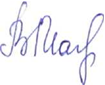 Председательствующий                                            В.В. Малтакова